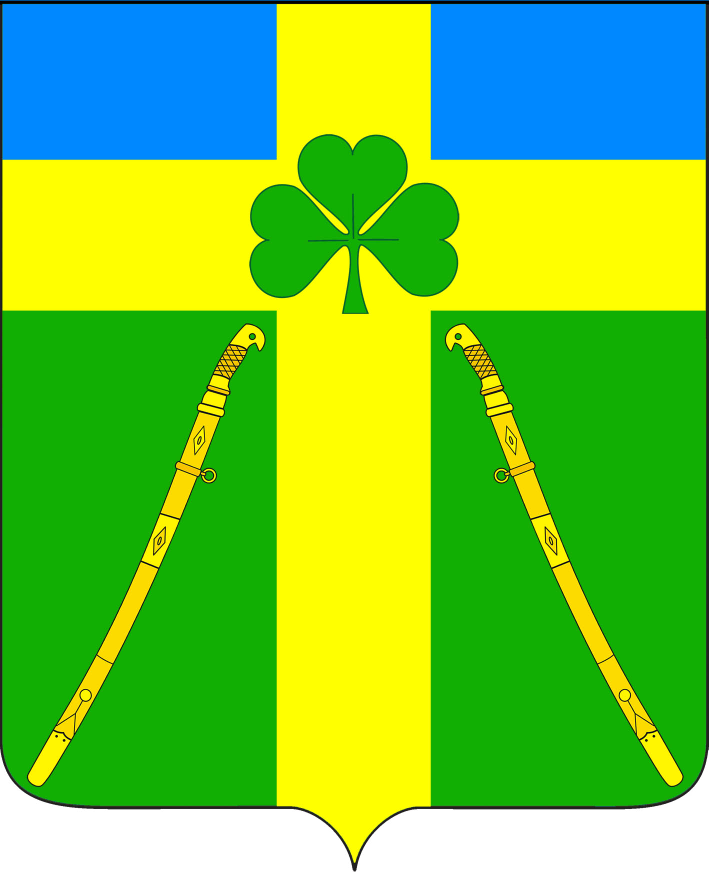 АДМИНИСТРАЦИЯ ВОЗДВИЖЕНСКОГО СЕЛЬСКОГО ПОСЕЛЕНИЯКУРГАНИНСКОГО РАЙОНАРАСПОРЯЖЕНИЕот __31.07.2020___                                                                                                       № _32-Р_станица ВоздвиженскаяО назначении ответственных лиц по предоставлению и размещению на официальном сайте в сети «Интернет» информации о деятельности органов местного самоуправления Воздвиженского сельского поселения Курганинского районаВ соответствии с Федеральными Законами от 6 октября 2003 года                         № 131-ФЗ «Об общих принципах организации местного самоуправления в Российской Федерации», от 9 февраля 2009 года № 8-ФЗ «Об обеспечении доступа к информации о деятельности государственных органов и органов местного самоуправления», в связи с кадровыми изменениями:1. Возложить обязанности по размещению на официальном сайте в сети «Интернет» информации (по своему направлению) о деятельности органов местного самоуправления Воздвиженского сельского поселения Курганинского района на:Половодову Ингу Алексеевну, заместителя главы Воздвиженского сельского поселения Курганинского района;Скисову Антонину Сергеевну, начальника общего отдела администрации Воздвиженского сельского поселения Курганинского района; Дивееву Ирину Витальевну, начальника финансового отдела администрации Воздвиженского сельского поселения Курганинского района;Седову Любовь Владимировну, главного специалиста - главного бухгалтера администрации Воздвиженского сельского поселения Курганинского района; Ждан Диану Евгеньевну, специалиста финансового отдела администрации Воздвиженского сельского поселения Курганинского района;Алехину Наталью Владимировну, специалиста финансового отдела администрации Воздвиженского сельского поселения Курганинского района;Дьяченко Светлану Владимировну, юриста администрации Воздвиженского сельского поселения Курганинского района;Червоткину Викторию Алексеевну, делопроизводителя общего отдела администрации Воздвиженского сельского поселения Курганинского района.2. Признать утратившим силу распоряжение администрации Воздвиженского сельского поселения Курганинского района                                                                                        от 1 июня 2020 года № 27-Р «О назначении ответственных лиц по предоставлению и размещению на официальном сайте в сети «Интернет» информации о деятельности органов местного самоуправления Воздвиженского сельского поселения Курганинского района».  3. Контроль за выполнением настоящего распоряжения оставляю за собой.4. Распоряжение вступает в силу со дня его подписания.Глава Воздвиженскогосельского поселения  Курганинского района                                                                  О.В. Губайдуллина